Bewerbung um Aufnahme in den Hochschullehrgang HLG Schüler- und Bildungsberatungper E-Mail an: Christina Dalla-Bona@phsalzburg.atper Post an: Christina Dalla-Bona, PH Salzburg Stefan Zweig, Akademiestraße 23-25, 5020 SalzburgSehr geehrte Kollegin! Sehr geehrter Kollege!Wir freuen uns über Ihr Interesse, ein Weiterbildungsangebot (= einen Hochschullehrgang) der Pädagogischen Hochschule Salzburg Stefan Zweig zu besuchen. Um die Bewerbung und Anmeldung für Sie möglichst komfortabel zu organisieren, bitten wir Sie, die nachstehenden Zeilen aufmerksam zu lesen und die entsprechenden Schritte zu beachten. Herzlichen Dank!Dipl. Päd. Christina Dalla-Bona BEd MEdHochschullehrgangsleitung – Pädagogische Hochschule Salzburg Stefan ZweigSCHRITT 1 – ImmatrikulationSind Sie bereits in PH-Online immatrikuliert (= Erstanmeldung im System)?      ja         neinWenn Sie hier mit NEIN antworten, bitten wir Sie, in PH-Online unter https://www.ph-online.ac.at/
phsalzburg/webnav.ini die Erstanmeldung (Anleitung ist dort vorhanden) durchzuführen. SCHRITT 2 – Bewerbung an der PH SalzburgBitte füllen Sie das nachstehende Formular zur Bewerbung aus (händisch oder elektronisch) und übermitteln Sie dieses wie im Formular angegeben an die zuständige Person der PH Salzburg (Hochschullehrgangsleitung) via Mail oder postalisch.SCHRITT 3 – AufnahmeNach eingelangter Bewerbung und Erfüllung der Zugangsvoraussetzungen werden Sie in den HLG vorangemeldet. Die PH Salzburg prüft die Zugangsvoraussetzungen laut Zulassungsbedingungen im Curriculum der PH Salzburg. Sind diese erfüllt, werden Sie per E-Mail von der Hochschullehrgangsleitung darüber informiert. Falls die Anzahl der Bewerbungen die möglichen Fixplätze übersteigt, ist nach den mit der Schulaufsicht und dem Bundesministerium abgesprochenen Kriterien eine Fixplatz- bzw. Warteliste zu erstellen.                      SCHRITT 4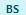 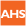 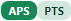 Nach Rücksprache mit der Schulaufsicht werden die Fixplätze im HLG vergeben und das Studium wird Ihnen in PH Online zugewiesen (= immatrikuliert). Sie werden per E-Mail von der Hochschullehr-gangsleitung über diese Fixplatzzusage oder über eine allfällige Absage informiert.SCHRITT 5Die Inskription zu den einzelnen Blöcken des Hochschullehrgangs wird von der PH Salzburg auf Basis sDAv (schriftlicher Dienstauftrag) in PH Online für Sie vorgenommen. Bewerbungsschluss: 31. Mai 2024Bewerbung um Aufnahme in den Hochschullehrgang HLG SBB (SKZ )Meine PersonaldatenHochschullehrgang HLG SBB (Studienkennzahl 164)Ich erfülle die Zulassungsvoraussetzungen.Ich bin mit der Weitergabe meines Namens zur Vorreservierung etwaiger Quartiere einverstanden und nehme zur Kenntnis, dass die fixe Quartierbuchung ausschließlich mir selbst obliegt. Diese Zustimmung kann ich jederzeit widerrufen.Ich bewerbe mich verbindlich um Aufnahme in den HLG SBB. Bitte dieses Formular vollständig ausfüllen und senden an:per Mail (eingescannt) Christina.Dalla-Bona@phsalzburg.atoder per Post: Christina Dalla-Bona, PH Salzburg, Akademiestraße 23-25, 5020 SalzburgIch bin in PH-Onlineimmatrikuliert (Fortbildung) ja(Voraussetzung)Matrikelnummer(8 letzte Ziffern)Matrikelnummer(8 letzte Ziffern)FamiliennameVornameE-Mail-Adresse Telefon (Erreichbarkeit für Rückfragen)SchulkennzahlTel. SchuleTel. SchuleName der SchuleLehrveranstaltungen – Präsenz oder OnlineLETermine(ohne Gewähr)SemesterJahrTage in UnterrichtszeitTage in unterrichtsfreier Zeit (Ferien/Wochenende, …)Tage in unterrichtsfreier Zeit (Ferien/Wochenende, …)HLG SBB – BLOCK 1: Selbstverständnis, rechtliche Grundlagen, Basisliteratur10  11.-12. Oktober 2024WS240,511HLG SBB - BLOCK 2:Block 2: Allgemeine Grundlagen der Beratung128.- 9. November 2024WS240,511HLG SBB - BLOCK 3:Grundlagen der Laufbahn-/ Bildungsberatung2815. November/29. – 30. November/13. – 14. Dezember 2024WS24222HLG SBB - BLOCK 4:Grundlagen der psychosozialen Beratung/Problemberatung246. – 8. März 2025SS25211HLG SBB - BLOCK 5:Systemberatung/Koordination, Unterstützung der Schulleitung1211. – 12. April 2025SS250,511HLG SBB - BLOCK 6:Einführung: Beratungskompetenz/Fallbesprechungen1427. – 28. Juni 2025SS25111HLG SBB - BLOCK 7:Beratung in Bezug auf Lernen1626. – 27. September 2025SS25111HLG SBB - BLOCK 8:Vertiefung: Beratung bei psychosozialen Problemen1410. – 11. Oktober 2025WS25111HLG SBB - BLOCK 9:Krisenberatung/-management, Umgang mit Konflikten und Mobbing206. – 8. November 2025WS251,511HLG SBB - BLOCK 10:Vertiefte Laufbahn- und Bildungsberatung, Förderung der Career Management Skills, Persönlichkeitsförderung2011. – 13. Dezember 2025WS251,511HLG SBB - BLOCK 11:Kooperation und Koordination (schulintern und mit Externen)813. MärzSS26100HLG SBB - BLOCK 12:Vertiefung Beratungskompetenzen/Fallbesprechungen /Helferkonferenzen129. – 10. Mai 2026SS26111HLG SBB - BLOCK 13:Präsentationen/Portfolio/Implementierung am Schulstandort827. Juni 2026SS26100Summe Lehreinheiten à 45 Minuten:200LE a 45min200LE a 45min200LE a 45minUmgerechnet in Stunden à 60 Minuten:150LE a 60min150LE a 60min150LE a 60minSelbststudienanteil  (Transferaufgaben) à 60 Minuten 150 LE150 LE150 LEStunden à 60 Minuten gesamt/ECTS300LE / 12ECTS300LE / 12ECTS300LE / 12ECTSAufrechtes Lehrer*innendienstverhältnis, Einsatz in der Administration durch Schulleitung vorgesehenO jaDatum:Unterschrift Bewerber_in:         Betrifft Lehrer_innen an AHSDienstauftrag wird erteilt, Befürwortung von Seiten der Dienststelle ist gegeben.Unterschrift, Stempel der Dienststelle